П О С Т А Н О В Л Е Н И Е	В соответствии с Положением о наградах и почётных званиях Петропавловск-Камчатского городского округа от 24.07.2008 № 51-нд,     Решением Городской Думы Петропавловск-Камчатского городского округа от 01.06.2011 № 395-нд «О представительских расходах и расходах, связанных с приобретением подарочной и сувенирной продукции в Городской Думе Петропавловск-Камчатского городского округа»,     ПОСТАНОВЛЯЮ:за достойный вклад в развитие газеты, добросовестный труд, высокий профессионализм, верное служение обществу, почитание журналистской этики и в связи с 60-летием редакции газеты «Рыбак Камчатки».  Объявить Благодарность Главы Петропавловск-Камчатского городского округа (в рамке):Наградить Почётной грамотой Главы Петропавловск-Камчатского городского округа (в рамке):ГлаваПетропавловск-Камчатского городского округа                                                                               В.А. Семчев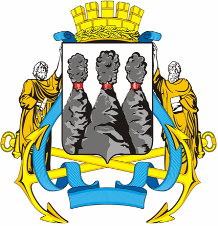 ГЛАВАПЕТРОПАВЛОВСК-КАМЧАТСКОГОГОРОДСКОГО ОКРУГА « 28 » февраля  2012 г. № 15О награждении сотрудников ООО « Газеты «Рыбак Камчатки»ДмитриевуВадиму Дмитриевичу- внештатному автору газеты «Рыбак Камчатки»;ИваницкомуВячеславу Михайловичу- бывшему главному редактору газеты «Рыбак Камчатки»;СорокинойМайе Леонидовне- курьеру газеты «Рыбак Камчатки»;ФедорченкоЕлене Анатольевне- бывшему заместителю главного редактора газеты «Рыбак Камчатки».ЧерненкоДарью Сергеевну- редактора отдела социальных проблем газеты «Рыбак Камчатки».